UNIVERSIDADE FEDERAL DO PARÁ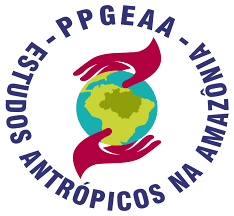 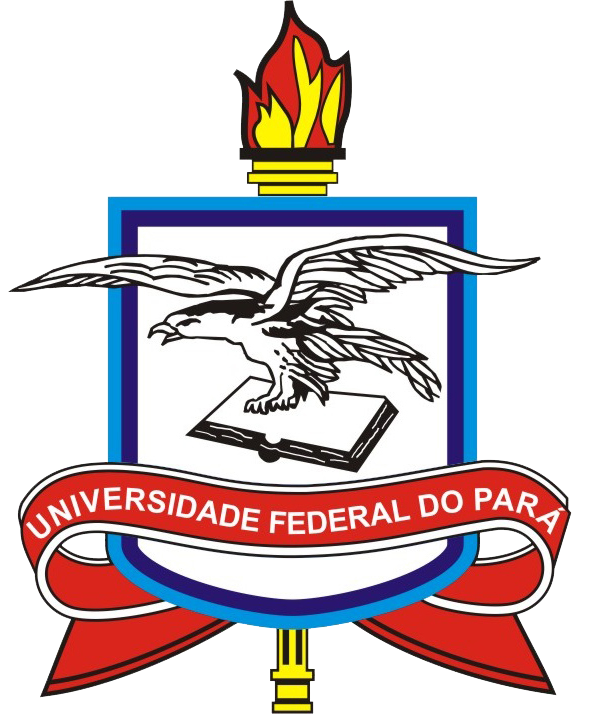 PROGRAMA DE PÓS-GRADUAÇÃO EM ESTUDOS ANTRÓPICOS NA AMAZÔNIASOLICITAÇÃO DE CO-ORIENTAÇÃOEu, Prof(a). Dr(a). ______________________________________, orientador(a) do(a) discente _______________________________________________, solicito ao Conselho Deliberativo do Programa de Pós-Graduação em Estudos Antrópicos na Amazônia, a formalização de Coorientação a ser realizada pelo(a) Prof(a). Dr(a). ___________________________________________________ em virtude da pesquisa de dissertação intitulada: ___________________________________________, Ressalto que esta solicitação justifica-se por: __________________________________________________________________________________._____________________________________Nome e Assinatura do(a) Orientador(a)_____________________________________Nome e Assinatura do(a) Co-Orientador(a)